Урок математики 4 класс Учитель: Горбатых Т.В.Тема урока: Умножение чисел, запись которых оканчивается нулями.
 тЕХНОЛОГИЧЕСКАЯ КАРТА УРОКАЦель деятельности учителяСпособствовать развитию умений выполнять умножение многозначного числа, оканчивающегося нулями, на однозначное в столбик, решать задачи изученных видов, выполнять деление с остатком и проверкой, преобразование величин, соблюдать порядок выполнения действий в числовых выраженияхТип урокаОсвоение новых знаний и способов действийПланируемые 
образовательные 
результатыПредметные (объем освоения и уровень владения компетенциями): научатся выполнять умножение многозначного числа, оканчивающегося нулями, на однозначное в столбик, решать задачи изученных видов, выполнять деление с остатком и проверкой, преобразование величин, соблюдать порядок выполнения действий в числовых выражениях.Метапредметные (компоненты культурно-компетентностного опыта/приобретенная компетентность): овладеют способ-ностью понимать учебную задачу урока, отвечать на вопросы, обобщать собственные представления; слушают собеседника и ведут диалог, оценивают свои достижения на уроке; умеют вступать в речевое общение, пользоваться учебником.Личностные: применяют правила общения, осваивают навыки сотрудничества в учебной деятельностиметоды и формы 
обученияФормы: фронтальная, индивидуальная. Методы: словесный, наглядный, практическийОбразовательные 
ресурсы1. Математика. 3–4 классы : поурочные планы по программе «Школа России». – Волгоград : Учитель, 2012. – 1 электрон. опт. диск (CD-ROM).2. http://rusfolder.com/32474579ОборудованиеИнтерактивная доска (экран), компьютер, проекторОсновные понятия и терминыПриемы письменного умноженияЭтапы 
урокаОбучающие 
и развивающие 
компоненты, 
задания 
и упражненияДеятельность учителяДеятельность
учащихсяФормыоргани-зации
взаимо-действияна урокеФормируемые умения
(универсальные 
учебные действия)Промежуточныйконтроль1234567I. Моти-
вация (самоопре-деление) 
к учебной деятель-ностиЭмоциональная, психологическая и мотивационная подготовка учащихся к усвоению изучаемого материалаПриветствует учащихся, проверяет готовность класса и оборудования, эмоционально настраивает на учебную деятельность.Прозвенел и смолк звонок.Начинается урок.Тихо девочки за парту сели,Тихо мальчики за парту сели,На меня все посмотрелиСлушают учителя.
Демонстрируют готовность к уроку, готовят рабочее место к урокуФронтальная, инди-видуальнаяК – планируют учебное сотрудничество с учителем и сверстниками.Л – понимают и принимают значение знаний для человека; проявляют интерес к изучаемому предмету, понимают его важностьНаблюдение учителя за организацией рабочего местаII. Сообщение темы, цели урокаС. 79Определяют тему, цель урокаФронтальная, индивидуальнаяР – принимают и сохраняют учебные задачиIII. Актуализация знаний1. Проверка домашнего
задания.Проверяет наличие домашней работы в тетрадях.Фронтальная, индивидуальная.П – проводят анализ, синтез, сравнение, обобщение; извлекают необходимую информацию из текстов; владеют базовыми предметными понятиями, способами выполнения заданий творческого и поискового характера.Р – принимают и сохраняют цели и задачи учебной деятельности; планируют свои действия в Устные ответы, наблюдения учителя, выполненные задания2. Устный счет:1) Выполнение задания.№ 353.Читают задачу и составляют к ней буквенное выражение.Фронтальная, индивидуальная.П – проводят анализ, синтез, сравнение, обобщение; извлекают необходимую информацию из текстов; владеют базовыми предметными понятиями, способами выполнения заданий творческого и поискового характера.Р – принимают и сохраняют цели и задачи учебной деятельности; планируют свои действия в Устные ответы, наблюдения учителя, выполненные задания2) Сравнение чисел.– Не подставляя цифры, сравните.376 … 3686 … 8553 … 53Выполняют задания.Фронтальная.П – проводят анализ, синтез, сравнение, обобщение; извлекают необходимую информацию из текстов; владеют базовыми предметными понятиями, способами выполнения заданий творческого и поискового характера.Р – принимают и сохраняют цели и задачи учебной деятельности; планируют свои действия в Устные ответы, наблюдения учителя, выполненные задания12345673) Геометрическое задание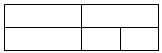 – Сколько прямоугольников на чертеже?Выполняют заданиеФронтальнаясоответствии с поставленной учебной задачей для ее решения; осуществляют поиск средств для выполнения учебной задачи, контроль учебной деятельности.IV. Изучение нового материала1. Подготовка к изучению 
нового вычислительного приема.– Объясните подробно решение примеров такого вида: 700 · 5, 18 000 · 3.700 · 5 = 7 сот · 5 = 35 сот = 3 500.18 000 · 3 = 18 тыс · 3 = 54 тыс = 54 000.700 – это 7 сотен, 7 сотен умножим на 5, получим 35 сотен – это 3 500.На доске и в тетрадях делают запись и объясняют решение.Аналогично учащиеся объясняют решение примеров на странице 79 (1) вверху.– Второй множитель подписан под первой цифрой справа, отличной от нуля, так, чтобы нули остались справа.Фронтальная.К – умеют слушать друг друга, строить понятные для партнера по коммуникации речевые выска-зывания, задают вопросы с целью получения необходимой для решения проблемы информации;могут работать в коллективе, уважают мнения других участников образовательного процесса.Л – осознают свои возможности в учении; способны адекватно рассуждать о причинах своего успеха или неуспеха в учении, связывая успехи с усилиями, трудолю-бием; проявляют познавательный интрес к изучению учебного предметаПрименение приема умножения вида 
700 · 5.2. Объяснение учителя– Примеры такого вида можно тоже записывать столбиком. Посмотрите записи ниже и скажите, как подписан второй множитель под первым, где оказались нули, которые 
записаны на конце первого множителя?– Верно. Это для того, чтобы умножать дальше только число десятков, например 38, или число сотен – 84, или число тысяч – 69. Назовите, сколько получилось в этих произведениях десятков, сотен, тысяч?– В первом – 342 десятка, во втором – 588 сотен, в третьем – 276 тысяч.ФронтальнаяК – умеют слушать друг друга, строить понятные для партнера по коммуникации речевые выска-зывания, задают вопросы с целью получения необходимой для решения проблемы информации;могут работать в коллективе, уважают мнения других участников образовательного процесса.Л – осознают свои возможности в учении; способны адекватно рассуждать о причинах своего успеха или неуспеха в учении, связывая успехи с усилиями, трудолю-бием; проявляют познавательный интрес к изучению учебного предметаЗнание приема письменного умножения вида 7 400 · 81234567– Как выразили эти числа в единицах?– Сравните число нулей, записанных на конце первого множителя и на конце произведения.– Итак, при умножении чисел, в записи которых на конце нули, второй множитель подписывают под первой цифрой справа, отличной от нуля, умножают, не обращая внимания 
на нули, число десятков, сотен или тысяч 
на однозначное число, а к результату приписывают столько нулей, сколько их на конце первого множителя. Послушайте объяснение примера: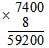 Умножим 74 сотни на 8. Объясняем кратко: четырежды восемь – 32; 2 пишем, 3 запоминаем; семью восемь – 56, да еще 3, это 59; пишем 59 и приписываем справа еще два нуля. Читаю ответ: 59 200– В первом произведении приписали справа один ноль, во втором – два нуля, в третьем – три нуля.– На конце произведения столько же нулей, сколько на конце первого множителяV. Первич-ное закреплениеРабота 
по учебнику.№ 350.С кратким объяснением записывают и решают пример.Фронтальная.П – владеют базовыми предметными понятиями.Выполненное 
задание.ФизкультминуткаПредлагает выполнить движения согласно физкультминуткеВыполняют физкультминуткуФронтальнаяР – принимают и сохраняют учебную задачу.К – проявляют готовность слушать.Выполнение дви-жений 
соглас-1234567Л – имеют установку 
на здоровый образ жизнино инст-рукцииVI. Практическая деятельность1. Решение
задач.№ 351.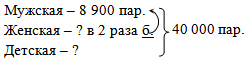 1)  (пар) – женской обуви.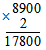 2)  (пар) – женской и мужской обуви.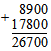 3)  (пар).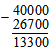 Ответ: 13 300 пар детской обуви.№ 352.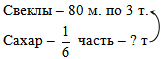 1) 3 · 80 = 240 (т) – свеклы.2) 240 : 6 = 40 (т).Ответ: 40 т сахара изготовили.Двое учащихся решают на закрытой доске, затем проводится проверка решения.Один ученик выходит к доске, читает задачу, записывает краткое условие и решение, остальные учащиеся работают в тетрадях.Фронтальная, индивидуальная.П – осуществляют расширенный поиск информации и представляют информацию в предложенной форме; делают выводы по аналогии и проверяют эти выводы; используют математическую терминологию; владеют способами выполнения заданий поискового характера, базовыми предметными понятиями.Р – принимают и сохраняют цели и задачи учебной деятельности; осу-ществляют планирование, контроль, волевую саморегуляцию в ситуации затруднения.К – строят речевое высказывание в устной форме; применяют изученные правила общения.Устные ответы, записи 
в тетради2. Работа над величинами.№ 355Выполняют самостоятельно.Л – осуществляют смыслообразование; осознают ответственность за общее дело; проявляют познавательный интерес к изучению учебного предмета3. Задания 
из электронного приложения
к учебникуВыполняют заданияИндивидуальнаяЛ – осуществляют смыслообразование; осознают ответственность за общее дело; проявляют познавательный интерес к изучению учебного предмета1234567VII. Итоги урока.РефлексияОбобщение 
полученных на уроке сведений.Заключительная беседа.Выставление оценок– Чем занимались на уроке?– Что узнали нового на уроке?– Какие задания понравились?– Какие вызвали затруднения?– Как оцениваете свою работу на уроке?Отвечают на вопросыФронтальная, индивидуальнаяП – ориентируютсяв своей системе знаний.Р – оценивают собственную деятельность 
на уроке.Л – проявляют познавательный интерес к предметуУстные ответыVIII. Домаш-нее заданиеИнструктаж по выполнению домашнего заданияС. 79, № 354, 356 Задают уточняющие вопросыФронтальная, индивидуальнаяР – принимают и сохраняют учебную задачу, осуществляют поиск средств 
для ее выполнения